ANALISIS SEMIOTIKA FILM FAST AND FURIOUS 7 Studi Analisis Semiotika Roland Bhartes Film Fast And Furious 7SKRIPSIUntuk Memeperoleh Gelar Sarjana Pada Program Studi Ilmu Komunikasi Fakultas Ilmu Sosial dan Ilmu Politik Universitas PasundanOleh :RANGGA KHARISMA PUTRANRP. 132050122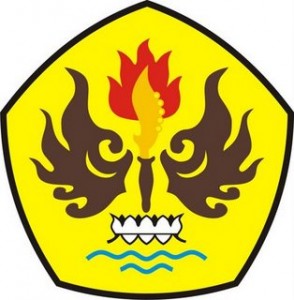 FAKULTAS ILMU SOSIAL DAN ILMU POLITIKUNIVERSITAS PASUNDAN	BANDUNG	2017